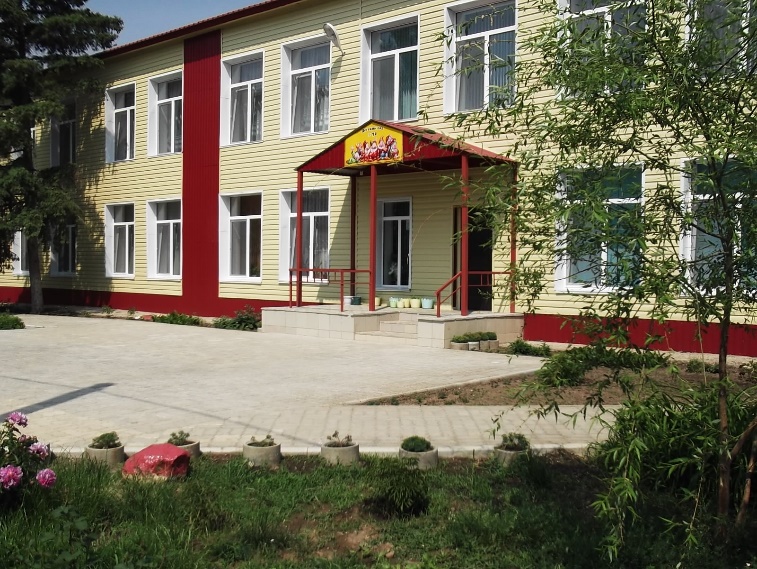 МУНИЦИПАЛЬНОЕ КАЗЕННОЕ ДОШКОЛЬНОЕ ОБРАЗОВАТЕЛЬНОЕ УЧРЕЖДЕНИЕ ДЕТСКИЙ САД ОБЩЕРАЗВИВАЮЩЕГО ВИДА № 72ГОРОДСКОГО ПОСЕЛЕНИЯ ПЕТРОВ ВАЛКАМЫШИНСКОГО МУНИЦИПАЛЬНОГО РАЙОНА ВОЛГОГРАДСКОЙ ОБЛАСТИ                      2015 годВ ПОМОЩЬ ПЕДАГОГАМ«БЕЗ ПРАЗДНИКОВ НЕ БЫВАЕТ ДЕТСТВА»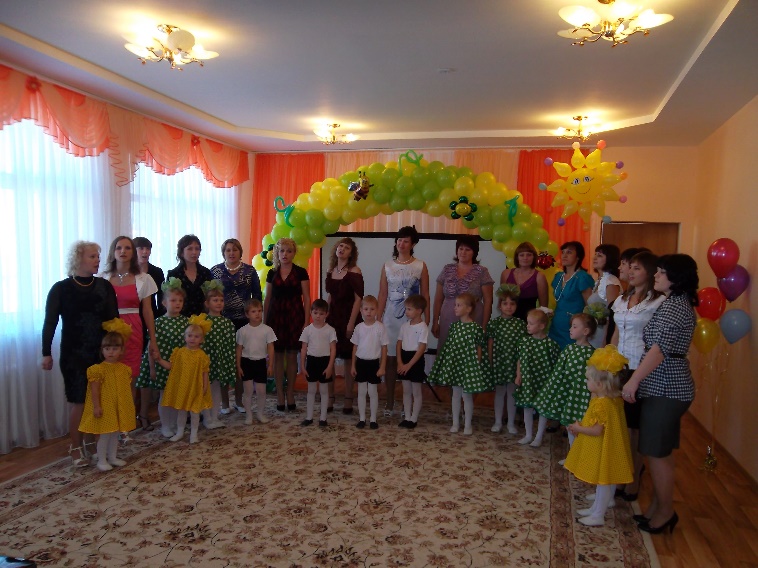 Музыкальный руководительКнязева К. Г.«Духовная жизнь ребенка полноценна тогда, когда он живет в мире игры, сказки, музыки, фантазии, творчества. Без этого он засушенный цветок.»В. А. СухомлинскийС ранних лет любой человек знает, что такое праздник, и желает, чтобы их было как можно больше. Взрослые не хотят жить без праздников, а уж дети – тем более. Праздник – это важная часть жизни ребенка, это радостное событие, которое позволяет расслабиться, встряхнуться, забыться. А порой и просто отдохнуть от будней. И уже почти афоризмом стали слова: «Без праздников не бывает детства!»Праздники и развлечения являются частью культурно-досуговой деятельности ДОУ. Через управляемую культурно-досуговую деятельность детей возможно развить общую культуру ребенка, его творческую индивидуальность, сформировать основы его положительного отношения к окружающим, позитивную «Я-концепцию».Классификация детских праздников на основе общепринятой праздничной культуры России:1) народные и фольклорные – Святки, Коляда, Масленица, Красная горка, весеннее-летние игрища и забавы, Осенины;2) государственно-гражданские – Новый год, День защитника Отечества, День Победы, День знаний, День города и др.;3) международные – День матери, День защиты детей, Международный женский день;4) православные – Рождество, Благовещение, Вербное воскресенье, Пасха, Троица, Покров;5) бытовые и семейные – день рождения, выпуск в школу;6) «фантазийные праздники» – Праздник мыльных пузырей, Праздник воздушных шаров, Бумажных корабликов.Клпссификация развлечений:в зависимости от активности детей, на три вида. Это развлечения, в которых дети:1) только зрители и слушатели;2) участвуют самостоятельно;3) участвуют совместно со взрослыми.Развлечения – красочные моменты, развивающие творческую активность, обогащающие детей впечатлениями. В развлечениях дети могут проявлять самостоятельность, приобрести уверенность в своих силах, развивать коммуникативные способности, личностные качества.Этапы работы по организации праздника:1. Предварительное планирование. В начале учебного года проводится собрание педагогического коллектива, на котором обсуждается план работы на год. Происходит выбор праздников, и устанавливаются сроки их проведения.2. Работа над сценарием.3. Предварительное знакомство детей с темой утренника.4. Репетиции.5. Работа с родителями.6. Проведение утренника7. Подведение итогов8. Последействие праздника.Структура сценария-традиционного праздника в детском саду1. Экспозиция (обозначение сюжета, места действия, определение атмосферы праздника)2. Оформление «завязки» (появление нового события в начале праздника)3. Развитие действия по восходящей (череда событий, которые, сменяя друг друга, по энергетическому уровню усиливаются и ведут нас к кульминации)4. Кульминация (переломный момент праздника)5. Развитие действия по нисходящей (события направлены на разрешение ситуации)6. Развязка (в её основе – разрешение сюжета)7. Финал (апофеоз праздника)Анализ качества проведения праздника, при котором оцениваются:-деятельность детей во время праздника, их самочувствие, эмоциональное состояние, степень активности и заинтересованности, качество выступлений;-деятельность музыкального руководителя и воспитателей, их профессионализм в составлении сценария, умение распределять роли с учетом возрастных и индивидуальных особенностей детей, степень и характер взаимодействия друг с другом и детьми; - качество используемого музыкального репертуара, его доступность, художественность и соответствие тематике праздника; качество исполнения музыкального репертуара;-организационные моменты праздника, согласованность работы всего коллектива при подготовке в проведении праздника;-праздничное оформление зала.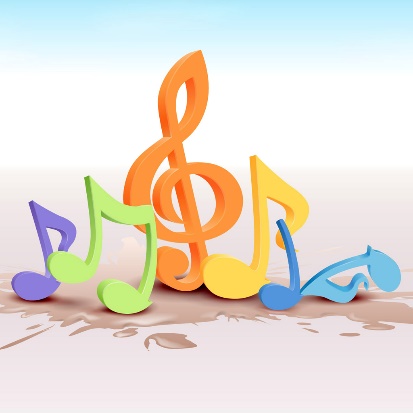 Творческих успехов!